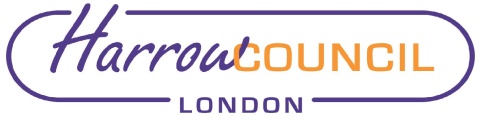 Section 2 – ReportMonitoring the service performance of the Fund is a key responsibility of the Board. The Board has been monitoring comparative pensions administration indicators since June 2017.  This report provides information on performance to 30 September 2022.The pensions administration performance statistics measured against the national benchmarks for the Quarter to 30 September 2022 are set out in Appendix 1. The numbers of cases have been included in the table to provide further contextual information about performance. The level of performance had dropped in the previous quarter and was similar in the quarter to 30 September. This was linked to the impact of the Council’s new payroll arrangements, which have made the preparation of the pension payroll more labour intensive, alongside the additional workload which is always required during a triennial valuation. Since the beginning of October performance has begun to improve and is now almost back to where we would expect. As an indication, we had a small backlog (i.e the number of out-of-date work items) of 60 items in early October - this has fallen to 34 in mid-November 2022 - and we expect this improvement to continue. Work on the implementation of scheme member self-service has started, and once this is operational, employer self-service will also be implemented. These measures should help to sustain the improved performance going forward. The Board is invited to comment on this performance.Table 1 below sets out the membership of the Pension Fund in the current year at 30 September 2022, with previous years at 31 March as a comparator. The percentage of active members in the fund is one indicator of the maturity of the fund.The three yearly “re-enrolment” exercise for members who had previously opted out of the LGPS is required was completed in 31 July 2022. Requirement to Report Breaches of LawThe Pension Board reviewed the breaches in law policy and breaches reporting procedure at its meeting on 16th December 2021 – the document was approved by the Pension Fund Committee at its meeting on 9th March 2022. Other than the items disclosed at the last meeting (Annual Benefits Statements issued late in respect of the Avanti Schools Trust because of delays by the Trust in providing year end data – now resolved, and the data breach in respect of a small number of payslips in April 2022), there have been no known breaches of law in the current financial year.Internal Disputes Cases and ComplaintsSince the previous report, no further cases have been dealt with under the Internal Dispute Resolution Procedure. As reported to previous meetings of the Board, three complaints had been referred to the Pensions Ombudsman. In all three cases, Harrow had responded to the Ombudsman within his deadlines – in one case in January 2021, and in the other two, October 2021.  All three cases relate to decisions taken regarding ill health retirement.The Ombudsman has recently reported on one of the cases from October 2021, and the authority is implementing the actions recommended by the Pensions Ombudsman. Following the Committee’s last meeting, officers contacted the Pensions Ombudsman expressing concern about the delays. In a response dated 7 November 2022, it was indicated that the case from January 2021 is likely to be passed to an adjudicator in 3-4 months, and the remaining case from October 2021 is likely to be passed to an adjudicator in 6-7 months.  This is clearly unsatisfactory for the complainants and indicates that the Pensions Ombudsman’s office continues to be dealing with a large number of complaints, (most of which are not related to the LGPS).Payment of Employer Contributions Employer contributions are required to be paid in arrears by the 19th of each month.  In the current financial year to date, all employer contributions have been paid on time. Employers are contacted if payment has not been received by the due date.Update on Legislation Changes  The major consultation for the LGPS – which is expected to encompass  number of topics including investment pooling, investment in “levelling up” and infrastructure, the good governance review and the McCloud remedy  - has still not been published. It continues to be the expectation of many who work in the LGPS that it will be published before the end of 2022. It is possible that the range of topics may mean separate consultations being published. A report will be brought to the Board when the consultation is published. Other MattersScheme Advisory Board	(SAB) The SAB’s most recent meeting was on 10 October 2022. Items considered includedCost management of the schemeThe TCFD climate risk reporting consultationUpdate on the Good |governance reviewSAB agendas and papers can be found at the following link https://lgpsboard.org/index.php/about-the-board/prev-meetings  Legal Implications There are no direct legal implications arising from this report.The terms of reference for the Board include the Board’s role as set out in the following paragraphs. The role of the Board, as defined by sections 5(1) and (2) of the Public Service Pensions Act 2013, is to assist the Administering Authority (London Borough of Harrow) as Scheme Manager in ensuring the effective and efficient governance and administration of the Local Government Pension Scheme (LGPS) including:securing compliance with the LGPS regulations and other legislation relating to the governance and administration of the LGPS;securing compliance with requirements imposed in relation to the LGPS by the Pensions Regulator; andsuch other matters the LGPS regulations may specify.The Administering Authority retains ultimate responsibility for the administration and governance of the scheme.  The role of the Board is to support the Administering Authority to fulfil that responsibility. In its role, The Board will have oversight of the administration of the fund including:a.            The effectiveness of the decision-making processb.            The direction of the Fund and its overall objectivesc.            The level of transparency in the conduct of the Fund’s activitiesd.            The administration of benefits and contributionsThe Board will provide the Scheme Manager with such information as it requires to ensure that any Member of the Board or person to be appointed to the Board does not have a conflict of interest.The Board will ensure it effectively and efficiently complies with the Code of Practice on the Governance and Administration of Public Service Pension Schemes issued by the Pensions Regulator.  It will help to ensure that the Fund is managed in the same way.The Board shall meet sufficiently regularly to discharge its duties and responsibilities effectively.Financial ImplicationsThere is a cost of engaging Aquila Heywood to assist in the collection of employer data in readiness to implement fully the McCloud Judgement when the new Regulations become available. The work to deliver the triennial valuation will result in additional fees payable to the Fund’s actuary, Hymans Robertson. These costs are being / will be met from the Pension Fund.Risk Management ImplicationsThe Pension Fund’s Risk Register is reviewed regularly by both the Pension Fund Committee and by the Board. The next review will be considered elsewhere on the agenda for this meeting. There are no specific risk management implications arising from this report. Equalities implications / Public Sector Equality Duty Was an Equality Impact Assessment carried out?  No There are no direct equalities implications arising from this report, although as the Committee is aware, the McCloud Judgement arose from an Equalities Claim against another public sector pension scheme.Section 3 - Statutory Officer ClearanceStatutory Officer:  Dawn CalvertSigned by the Chief Financial OfficerDate:  21/11/2022Statutory Officer:  Sharon ClarkeSigned on behalf of the Monitoring OfficerDate:  22/11/2022Chief Officer: Dawn CalvertSigned on behalf of the Chief ExecutiveDate:  21/11/2022Mandatory ChecksWard Councillors notified:  Not ApplicableSection 4 - Contact Details and Background PapersContact:  Jeremy Randall – Interim Pensions ManagerEmail: Jeremy.randall@harrow.gov.ukTelephone 020 8736 6552Background Papers:  NoneReport for:Pension Board Date of Meeting:1 December 2022Subject:Pensions Administration Update to 30 September 2022Responsible Officer:Dawn Calvert – Director of Finance and AssuranceExempt:NoWards affected:Not applicableEnclosures:Appendix 1: Pension Administration Performance Monitoring to 30 September 2022Section 1 – Summary and RecommendationsThis report summarises the performance of the Pensions Administration team for the quarter ended 30 September 2022 and updates the Board in respect of a number of other items.Recommendations: The Board is requested to note the report. Table 1                Pension Members to 30 Sept 2022Table 1                Pension Members to 30 Sept 2022Table 1                Pension Members to 30 Sept 2022Table 1                Pension Members to 30 Sept 2022Table 1                Pension Members to 30 Sept 202231 March 201931 March 202031 March 202130 Sept  2022Pensioners 5,7956,0046,1966,623Deferred6,9667,0377,0336,842Active Members5,4005,4105,3095,664% Active Members29.7%29.3%28.6%29.6%Total18,16118,45118,538       19,129